TÖÖ KÄIGUS OMANDATUD KOMPETENTSIDE HINDAMISLEHT Päästja, tase 4Kutsestandard kinnitatud 01.12.2022.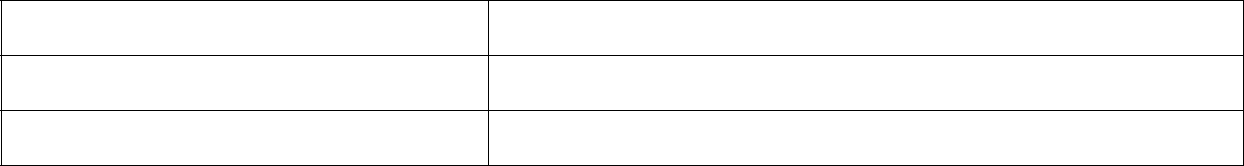 Kutsetaotleja (nimi )Töökoht (asutus, üksus)Hindaja (nimi, ametikoht)HINDAJA HINNANG KUTSETAOTLEJA TEGEVUSTELEReageerimisvalmiduse tagamineTegevusnäitajadReageerimisvalmiduse tagamineTegevusnäitajadHindaja hinnang kutsetaotlejalearvestatud/mittearvestatudA/MAtäidab komandos valveteenistuslikke ülesandeid ja on valmisolekus reageerida väljakutsetele vastavalt kehtivale korraletäidab komandos valveteenistuslikke ülesandeid ja on valmisolekus reageerida väljakutsetele vastavalt kehtivale korralekontrollib varustuse ja tehnika olemasolu ning korrasolekut vastavalt oma rollile operatiivvalmiduse tagamisel; täidab varustusega seotud dokumentatsiooni vastavalt kehtivale korralekontrollib varustuse ja tehnika olemasolu ning korrasolekut vastavalt oma rollile operatiivvalmiduse tagamisel; täidab varustusega seotud dokumentatsiooni vastavalt kehtivale korraleMärkused/põhjendused: Märkused/põhjendused: Märkused/põhjendused: Päästetöö tegemineTegevusnäitajadPäästetöö tegemineTegevusnäitajadhindab ja arvestab päästesündmusega seotud ohte ja riske vastavalt oma tööülesandelehindab ja arvestab päästesündmusega seotud ohte ja riske vastavalt oma tööülesandeleinformeerib asjakohaseid osapooli ohtudest ja riskidestinformeerib asjakohaseid osapooli ohtudest ja riskidesthindab oma tegevuse tulemuslikkust ja edastab infot vastavalt juhendilehindab oma tegevuse tulemuslikkust ja edastab infot vastavalt juhendiletäidab korralduse põlemise likvideerimiseks, ventileerimiseks ja konstruktsioonide avamiseks kasutades sobivaid töövahendeid ja -võtteid ning tuleohutuspaigaldisi kasutades selleks põhiauto standardvarustust sihipäraselt ning ohutulttäidab korralduse põlemise likvideerimiseks, ventileerimiseks ja konstruktsioonide avamiseks kasutades sobivaid töövahendeid ja -võtteid ning tuleohutuspaigaldisi kasutades selleks põhiauto standardvarustust sihipäraselt ning ohutultkeemiasukeldub ohutult vastavalt juhendile, ohtliku aine eripärale ja saadud korraldusele kasutades selleks sobivaid töövahendeidkeemiasukeldub ohutult vastavalt juhendile, ohtliku aine eripärale ja saadud korraldusele kasutades selleks sobivaid töövahendeidMärkused/põhjendused:Märkused/põhjendused:Märkused/põhjendused:Ennetustöö tegemineTegevusnäitajad:Ennetustöö tegemineTegevusnäitajad:viib läbi ohutusalaseid nõustamisi erinevatele sihtgruppidele nii kodu- kui looduskeskkonnas vastavalt Päästeametis kehtivatele juhenditele ja programmideleviib läbi ohutusalaseid nõustamisi erinevatele sihtgruppidele nii kodu- kui looduskeskkonnas vastavalt Päästeametis kehtivatele juhenditele ja programmideleviib läbi ennetuskoolitusi erinevatele sihtgruppidele vastavalt korraldusele, tegevuskavadele ja kokkulepetele, tuginedes Päästeameti juhenditele ja programmidele; annab vahetule juhile tagasisidet koolitustegevuse läbiviimise ja koolitusvajaduse kohtaviib läbi ennetuskoolitusi erinevatele sihtgruppidele vastavalt korraldusele, tegevuskavadele ja kokkulepetele, tuginedes Päästeameti juhenditele ja programmidele; annab vahetule juhile tagasisidet koolitustegevuse läbiviimise ja koolitusvajaduse kohtaviib koostöös asutusesiseste ja väliste partneritega läbi ohutuse teemalisi avalikke üritusiviib koostöös asutusesiseste ja väliste partneritega läbi ohutuse teemalisi avalikke üritusiosaleb ennetusalastes projektidesosaleb ennetusalastes projektidesMärkused/põhjendused:Märkused/põhjendused:ÜdoskusedTegevusnäitajadÜdoskusedTegevusnäitajadjärgib oma töös päästeteenistuja väärtusi ja eetikakoodeksit, märkab ohtu ja sekkubjärgib oma töös päästeteenistuja väärtusi ja eetikakoodeksit, märkab ohtu ja sekkubjärgib oma töös päästetöö valdkonda reguleerivaid õigusaktejärgib oma töös päästetöö valdkonda reguleerivaid õigusaktejärgib oma töös tööohutuse reegleid ja põhimõtteidjärgib oma töös tööohutuse reegleid ja põhimõtteidkasutab töövahendeid sihipäraselt vastavalt tootja kasutusjuhendile; veendub pärast töövahendi kasutamist selle tehnilises korrasolekus ja vajaduse korral teostab kasutusjärgse hoolduse oma kompetentsuse piires;kasutab töövahendeid sihipäraselt vastavalt tootja kasutusjuhendile; veendub pärast töövahendi kasutamist selle tehnilises korrasolekus ja vajaduse korral teostab kasutusjärgse hoolduse oma kompetentsuse piires;on motiveeritud õppima, huvitub iseenda ja eriala/valdkonna arengust; arendab ennast sihipäraselton motiveeritud õppima, huvitub iseenda ja eriala/valdkonna arengust; arendab ennast sihipäraselthoiab ennast treeningutega vormishoiab ennast treeningutega vormistöötab tõhusalt meeskonnas ja selle huvides ning kohandub meeskonnaga; arvestab teistega ja täidab oma rolli meeskonnastöötab tõhusalt meeskonnas ja selle huvides ning kohandub meeskonnaga; arvestab teistega ja täidab oma rolli meeskonnaskasutab oma töös eesti keelt vastavalt seadusega kehtestatud nõuetelekasutab oma töös eesti keelt vastavalt seadusega kehtestatud nõuetelekasutab tööks vajalikke info- ja kommunikatsioonitehnoloogia vahendeid (riistvara ja tarkvara, raadiosidevahendid, navigatsiooniseadmed jm) vastavalt kehtestatud korrale ja kasutusjuhenditelekasutab tööks vajalikke info- ja kommunikatsioonitehnoloogia vahendeid (riistvara ja tarkvara, raadiosidevahendid, navigatsiooniseadmed jm) vastavalt kehtestatud korrale ja kasutusjuhenditeleMärkused/põhjendused:Märkused/põhjendused:Märkused/põhjendused:Koondhinnang (sobivus töötada päästja ametikohal):Koondhinnang (sobivus töötada päästja ametikohal):Koondhinnang (sobivus töötada päästja ametikohal):Põhjendus (soovi korral iseloomustus):Põhjendus (soovi korral iseloomustus):Põhjendus (soovi korral iseloomustus):Hindaja allkiri:Kuupäev:Kuupäev: